Economynational level       subnational level      local level                SDG addressedThe case study must address at least one of the SDGs. Please tick the relevant box(es).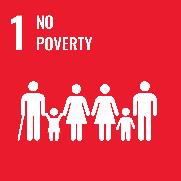 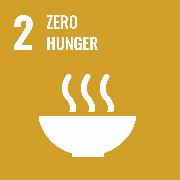 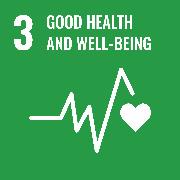 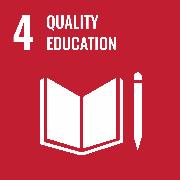 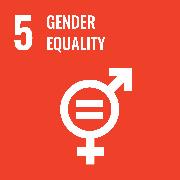 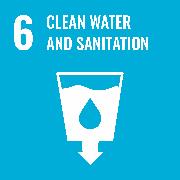 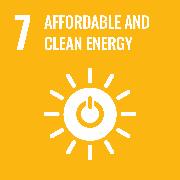 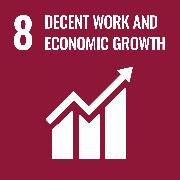 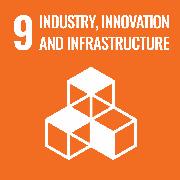 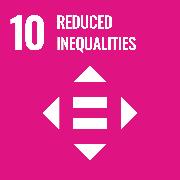 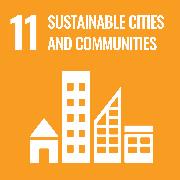 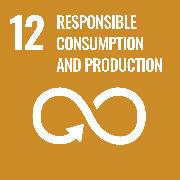 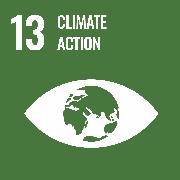 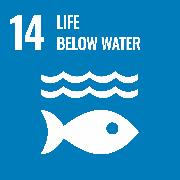 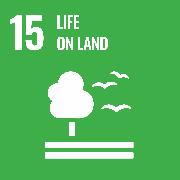 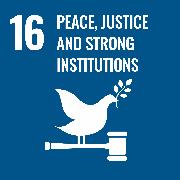 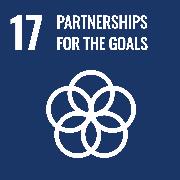 TitleSummary.BackgroundStrategy  Results and impact Contact